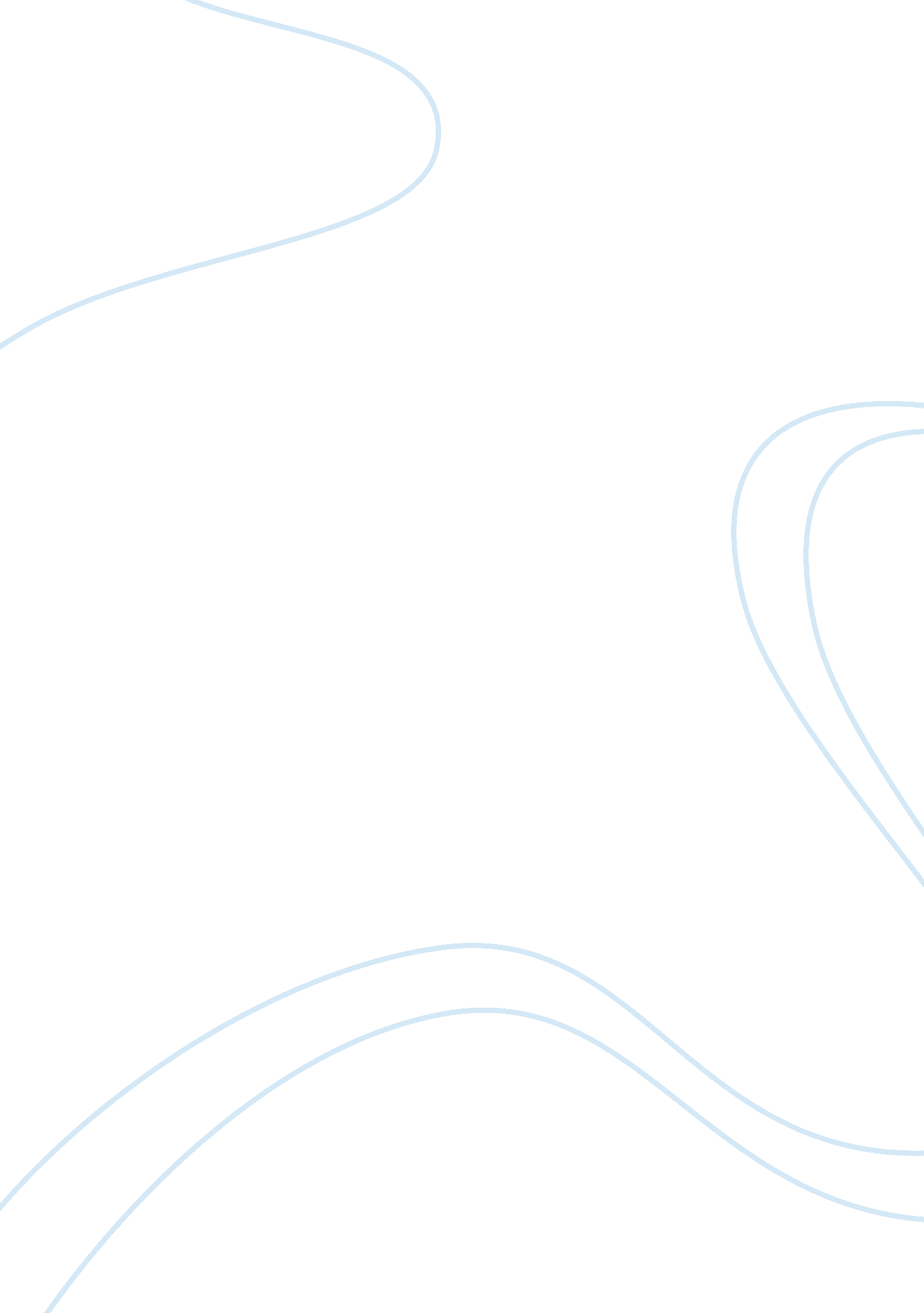 Wal-martBusiness, Management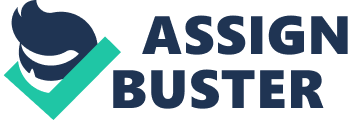 Wal-Mart Wal-Mart Walmart’s continued expansion have received heightened criticism and opposition at local level due to various economic and consumption concerns. Most local citizens heavily complains that expansion of Walmart stores have resulted into monopoly of retail business. Subsequently, the company have dominated competitors and continues to retail goods at abnormal prices. Besides the high prices, Walmart seemingly compromises quality of services and goods retailed due to surety for dominance (Shaw & Barry, 2015). 
Due to the aforementioned discussion, Walmart expansion faces legitimate political opposition. Such political opposition emanates mostly from community members who raises economic concerns related to the largest retail store company expansion. The inherent politics reflects constant concerns that mainly results from Walmart’s negligence and insensitivity to corporate concerns besides market dominance. Though the opposition may arguably result from local political pressures, partial contribution of unjust interference and violation of business rights exists. Every company would wish to expand and make profit. Any interference against such expansion is unfair and violates their rights. 
Though Walmart’s expansion remains a genuine business objective, opponents of such success presents valid concerns. Continual expansion of Walmart have assuredly caused various consumption issues amongst consumers. Expansion of Walmart have reduced consumers’ scope of choice for preferred services and goods while additionally increasing prices of retailed items. Involvement of Walmart in corporate responsibilities including provision of relief food to Hurricane Katrina victims and association with government in providing healthy foods reflects opponents’ valid concerns (Shaw & Barry, 2015). Consequently, Walmart’s expansion faces legitimate political opposition from locals besides unfair partial market system interference. It is imperative for Walmart to enhance their corporate responsibility concerns to help manage such political oppositions to their genuine expansion. 
Reference 
Shaw, William & Barry, Vincent. (2015). Moral Issues in Business. London: Cengage Learning 